　　　　　　　　　　　　　　　　　　　　　　　　　　サンライフ防府短期教養講座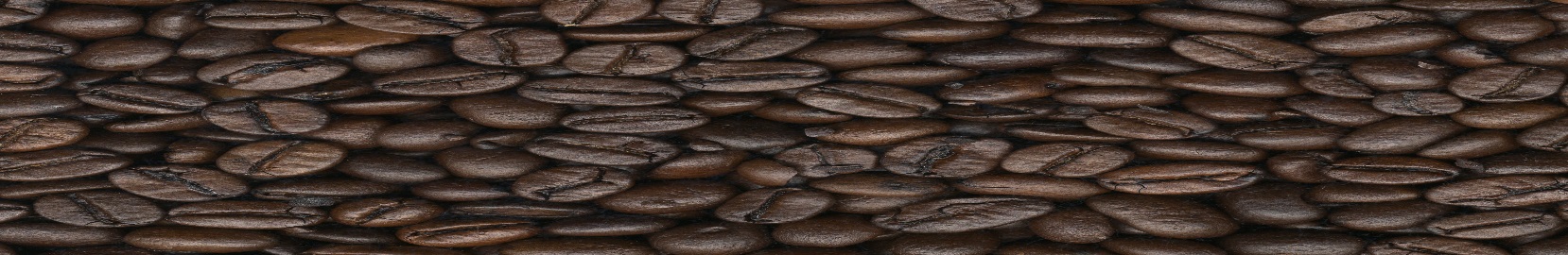 ラテアートとは、カフェラテを使うミルクを使って描くアートのことです。～ エスプレッソマシンを使って、スチームしたミルクをエスプレッソに注ぎ、その流れだけでアートする技術を教えます ～と　き　令和5年1月17日(火) 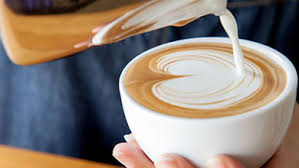 10：00～11：30場　所　　サンライフ防府職業講習室講　師　　コーヒーアドバイザー　中島大樹 さん対　象　  ラテアートに興味のある方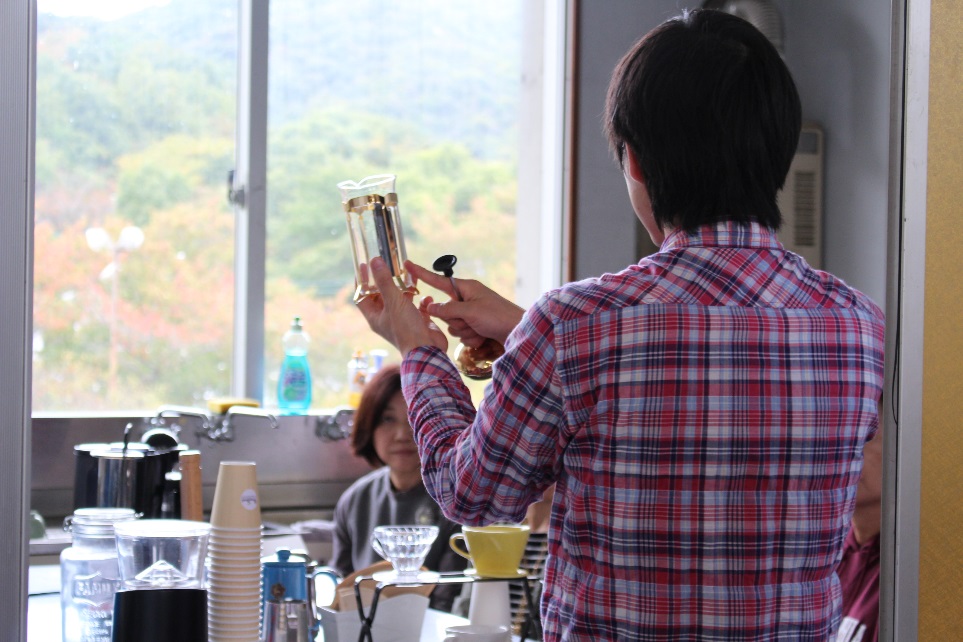 ならどなたでも内　容　　・珈琲の基礎知識・ラテアートのやり方とコツを掴んで　もらうための実践受講料　　1000円　材料費　　 800円定　員　　　7人（申込み順）※申込みが定員に達しない時は、開講できない場合もございます！申込み　　12月15日（木）から受講料等を添えてサンライフ防府まで問合せ　　サンライフ防府（防府市八王子２丁目8-9）　℡0835-25-0333　